DRAGI PEVCI!PRED NOVIM IZZIVOM PONOVIMO NASLEDNJE VAJE:VAJE PRED PETJEM (PRED VSAKIM PETJEM JIH PONOVITE):SPROSTITE VRAT. Z GLAVO ZAOKROŽITE V ENO IN V DRUGO SMER, NATO Z  RAMENI IN ZAOKROŽITE TUDI V PASU IN BOKIH.STOPALA RAHLO RAZŠIRITE, KOLENA MALO POKRČITE IN POGLEDATE NARAVNOST.ZAMISLITE SI, DA DUHATE ROŽICE (MOČNO VDIHNITE). ZAKAŠLJAJTE. OPONAŠAJTE DIHANJE KUŽKA, KO MU JE VROČE. NA KONCU PA NA GLAS ZAZEHAJTE.MOČNO VDIHNITE IN SI PREDSTAVLJAJTE, DA STE BALON, NATO PA ZAČNITE POČASI PUŠČAT NA ČRKO S (PARKRAT PONOVITE).USTNICE NAŠOBITE V POLJUBČEK IN Z GLASOM OPONAŠAJTE VOŽNJO MOTORJA.OGLEJTE SI POSNETEK NA TEJ POVEZAVI https://www.youtube.com/watch?v=rk6EWhK-5xw ALI V YOUTUBE VTIPKAJTE DO RE MI FA SO LA TI DO. OB POSNETKU NA TEJ POVEZAVI POJTE.DELO 4. TEDNA:POTEM, KO SI SE Z VAJAMI ZGORAJ DOBRO UPEL, SI PRIPRAVI ZVEZEK ALI LIST. PREPIŠI NASLEDNJO PESEM:VESELA POMLAD (JANEZ BITENC)CIN, CIN CIN, CIN,CIN, CIN, CIN, CIN, CIN,SE ZVONČEK NA TRATI OGLAŠA,CIN, CIN CIN, CIN,CIN, CIN, CIN, CIN, CIN,POMLADI V POZDRAV CINGLJA.TRA, RA, TRA, RA,TRA, RA, RA, RA, RATROBENTICA V ZLATI OBLEKCI,TRA, RA TRA, RA,TRA, RA, RA, RA, RAZASPANČKE BUDI IZ SNA.ČIV, ČIV, ČIV, ČIV,ČIV, ČIV, ČIV, ČIV, ČIV,NA VEJAH ZBOR PTIČKOV PREPEVA,ČIV, ČIV, ČIV, ČIV,ČIV, ČIV, ČIV, ČIV, ČIV,IN ŠKORČKI SO SPET DOMA.PESEM PREPEVAJ OB POSNETKU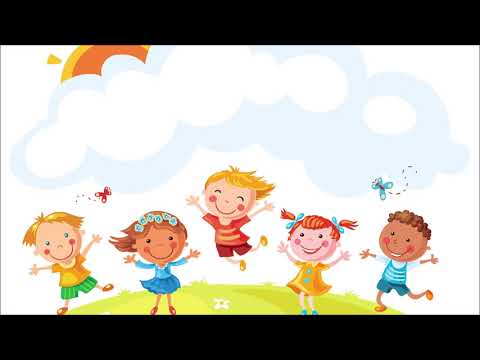 ŽELIM VAM, DA UŽIVATE V PETJU. ZELO VESELA BOM VAŠIH POSNETKOV.BODITE PRIDNI! 